Instituto Nacional José Miguel Carrera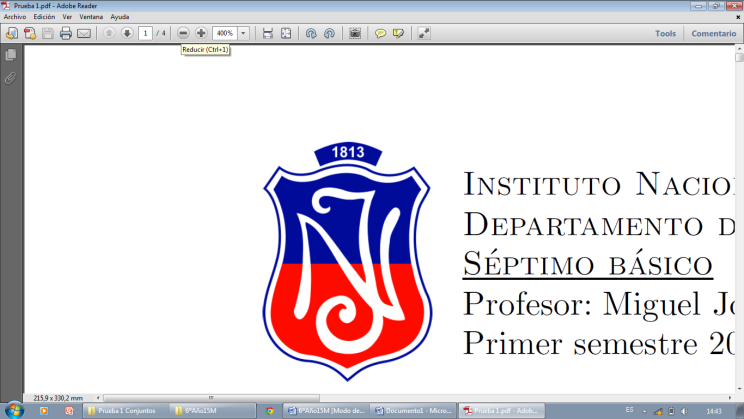 Departamento de MatemáticaSÉPTIMO BásicoCoordinador: Jorge Varela Sierra.Segundo Semestre 2020GUÍA N°5 – ÁLGEBRA.Nombre:____________________________________________________    Curso: 7°___Fecha: ___/___/_____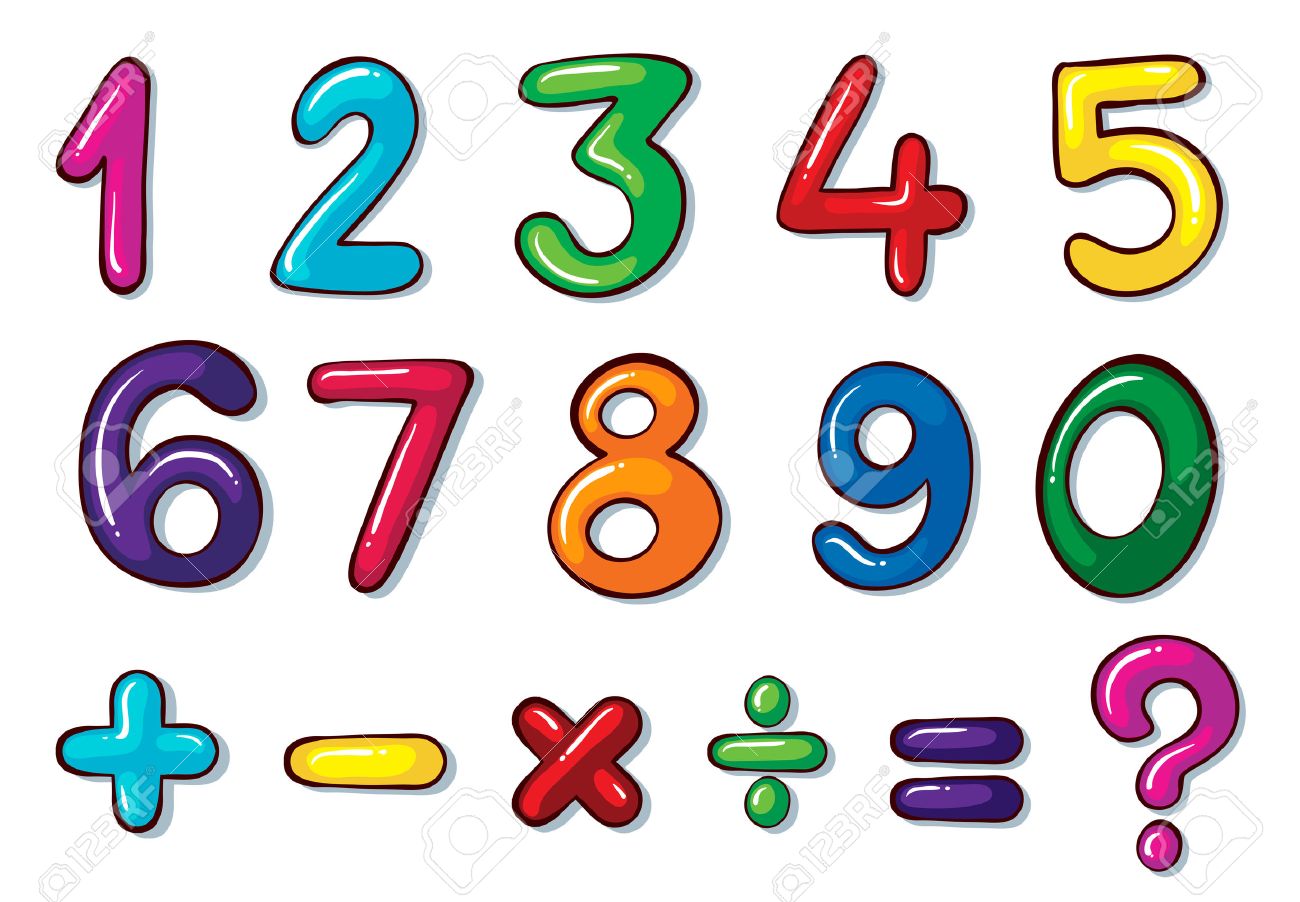 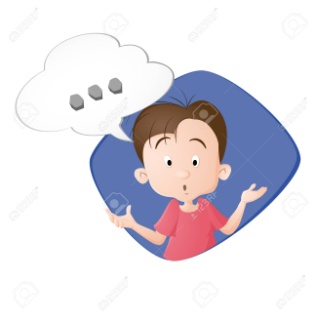 En todo término algebraico se pueden distinguir 4 elementos: signo, factor numérico, factor literal y grado.Signo: corresponde al signo del número que multiplica a la o las letras.Factor numérico: corresponde al número, con su signo, que multiplica a la o las letras.Factor literal: corresponde a la o las letras, con sus exponentes, que multiplican al factor numérico.Grado: corresponde a la suma de los exponentes del factor literal.Ejemplos:Observación:El grado de una expresión algebraica corresponde al mayor grado de los términos algebraicos que lo conforman.CLASIFICACIÓN DE EXPRESIONES ALGEBRAICAS.Las expresiones algebraicas se pueden clasificar de acuerdo al número de términos algebraicos que lo conforman.ESCRITURA ALGEBRAICA DE ENUNCIADOS.Corresponde al lenguaje universal de la matemática. Es el planteamiento de un término o expresión algebraica escrito verbalmente.Algunos ejemplos de cómo traducir a lenguaje matemático algo que está escrito verbalmente:VALORACIÓN DE EXPRESIONES ALGEBRAICAS.Consiste en sustituir, en una expresión algebraica, el valor asignado a cada una de las variables; así determinar, al resolver las operaciones, el valor de la expresión algebraica.Ejemplo:POLINOMIO COMPLETO DE GRADO .Es aquel que consta en forma explícita de todos los términos desde el grado  hasta el grado cero.Ejemplos:Observación:  Recuerda que por propiedad de las potencias    POLINOMIO INCOMPLETO DE GRADO .Es aquel que NO consta en forma explícita de uno o varios términos de un polinomiode grado . Se puede completar el polinomio agregando los términos que faltan pero con coeficiente numérico cero.Ejemplos:Término AlgebraicoSignoFactor numéricoFactor literalGradoLenguaje escrito y oralLenguaje MatemáticoLa suma de  x  con  y.Agregar  y  a  x.x  aumentado en  y.La diferenciade  x  con  y.Quitar (restar)y  a  x.xdisminuido en  y.El exceso de  x  sobre  y.El producto entre  x  e  y.x  veces  y.La división entre x  e  y.El cociente (cuociente) entre x  e  y.La razón entre  x  e  y.El doble de un número.Números pares.El doble de un número, disminuido en la unidad.Números impares.El trile de un número.El cuádruplo de un número.El doble de un número, aumentado en tres.El doble de, un número aumentado en tres.La suma entre el cuadrado de un número y la unidad.El cuadrado de, un número aumentado en la unidad.Grado del polinomio. Polinomio 35Grado del polinomio.Polinomio INCOMPLETOPolinomio COMPLETO35